CV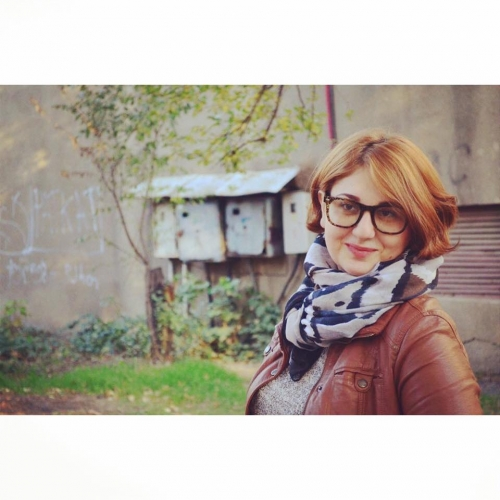 სახელი, გვარი:   ეკა ბაკურაძე––––––––––––––––––––––––––––––––––––––––––––––––––––––––––––––––––––––––––––დაბადების ადგილი, თარიღი: თბილისი 11.08 . 1995. წელიეროვნება: ქართველიოჯახური მდგომარეობა:დაოჯახებული მისამართი: ც. დადიანის 34ტელ.:  579 14 03 12 Email:    bakuradze92@gmail.com განათლება2013 წელს დავამთავრე  თბილისის  166-ე საჯარო სკოლა._2014  წლის 15 სექტემბრიდან daviwye swavla  საზოგადოებრივ კოლეჯ ორიენტირში ბუღალტერიის ფაკულტეტზე  ვარ უკვე ბუღალტერ-მოანგარიშის კვალიფიკაციის მქონე.  (დიპლომირებული )2015 წლის 6 ოქტომბრიდან სწავლა დავიწყე სასერთიფიკატო კურსებზე შპს ინტელექტ ცენტრში (პროგრამა Oris+პრაქტიკული სამუშაო)ამჟამად ვარ (სერთიფიცირებული)____________________________________________________________________________წლები  – სასწავლებელი, ფაკულტეტი, სპეციალობასამუშაო გამოცდილება2013 -2014 კომპანია _ტიენსი - ქსელური მარკეტინგი- გაყიდვების მენეჯერი -მომხმარებელთან ურთიერთობა მათი მოზიდვა,დაინტერესება _-პროდუქციის შეთავაზება და რეალიზაცია__(ტელე-მარკეტინგი)_2015-(რამოდენიმე თვე) საკონდიტრო ტკბილი ქვეყანა- დამხმარე პერსონა/მკრემავი/შემფუთველი/კონსულტანტ-გამყიდველი2015-2016 კომპანია ZOOMMER- ში  ტექნიკის  კონსულტანტი______________________________________________________________________________ტრენინგები2013-2014 წწ. ‘’ბიზნეს სკოლა’’ კომპანია ტიენსში 
2014-2015 წწ. „მცირე ბიზნესის დაგეგმვის წარმოებისა და მომსახურების ტექნოლოგიები“ შპს „ორიენტირში“ შპს ინტელექტ ცენტრში-კომპიუტერული ბუღალტერია __________________________________________________________________________________კომპიუტერული უნარ–ჩვევებიMicrosoft Word --კარგადExel- მომხმარებლის დონეზე_საბუღალტრო პროგრამა ორისი-კარგად____________________________________________________________________________ენებიქართული -ძალიან კარგად ინგლისური- საშუალოდ რუსული- საშუალოდ________________________________________________________________________________დამატებითი ინფორმაციავარ შრომისმოყვარე.პუნქტუალური,კომუნიკაბელური,მაქვს გუნდური მუშაობის უნარი,ვარ საკმაო გამოცდილების მქონე  და  პასუხისმგებლობით სავსე პიროვნება._____________________________________________________________________________________ვადასტურებ, რომ ზემოთ წარმოდგენილი ინფორმაცია შეესაბამება სინამდვილეს.პირადი ხელმოწერა                                                               /    ე.ბაკურაძე                                         /                                                                                                   თარიღი 17/02/2016წ.